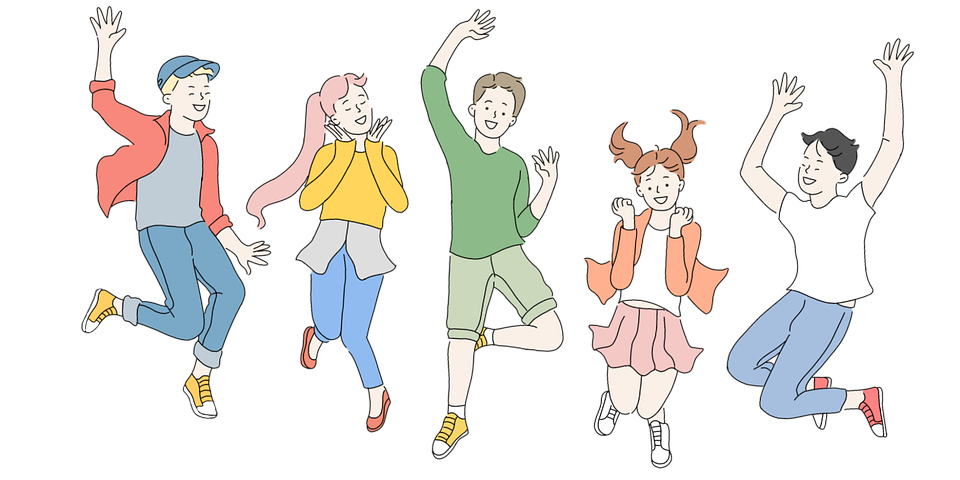 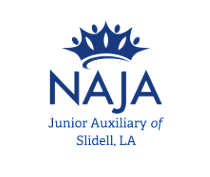                                                            Teens in  Service                                                                       2021-2022 Calling all Juniors and                         Seniors!  Do you know a High School Junior or Senior who would  like to  build leadership skills through community  service with  the Junior Auxiliary of Slidell?  We are looking for High School Juniors and Seniors for our Teens in Service program.  More information is available at   www.jaslidell.org/service-projects/juniors-in-service/